Allegato A - MODELLO DI DOMANDA  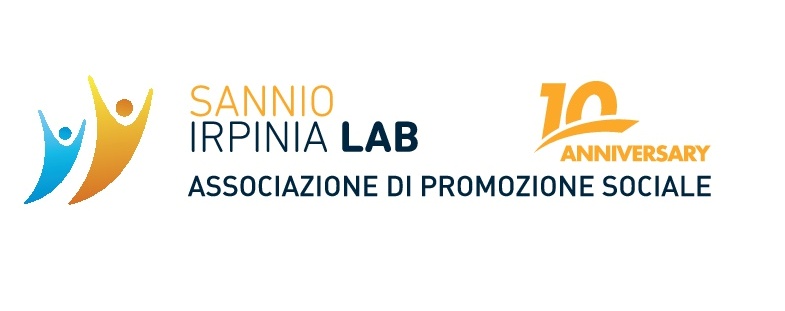 Spett.le Projenia SCS  projenia@pec.it Il/la sottoscritto/a ___________________________________nato/a ___________________________ (___) il___/___/______ residente a _______________________ in via ____________________________ n. ____ Telefono ___________________Fax ____________________ Cellulare_____________________________ E/mail_______________________________ Codice Fiscale _______________________________________In relazione all’Avviso Pubblico “AZIONI E INTERVENTI FINALIZZATI ALLA PROMOZIONE DELLE AUTONOMIE, PREVENZIONE E INFORMAZIONE, SEGRETARIATO, FORMAZIONE, SOCIALIZZAZIONE, ACCOMPAGNAMENTO IN AMBITO SCOLASTICO DELLE PERSONE CON DISABILITÀ DI TIPO VISIVO” - D.G.R. N. 581 DEL 08/11/2022. PROGETTO “L’ESSENZIALE È INVISIBILE AGLI OCCHI” CUP - B28D22000350002consapevole che le dichiarazioni mendaci, le falsità negli atti e l’uso di atti falsi sono puniti ai sensi del codice penale e delle leggi vigenti in materia (art. 76 D.P.R. n. 445/2000) e che la falsa dichiarazione comporta la decadenza dai benefici del bando di concorso (art. 75 D.P.R. n. 445/2000),CHIEDE                                                             di essere inserito nell’elenco di aspiranti tirocinantiInoltre il/la sottoscritto/a, in caso di avvio del tirocinio, si impegna a:rispettare i regolamenti interni e le norme disciplinari in uso presso il soggetto ospitante; rispettare le norme in materia di igiene, sicurezza e salute sui luoghi di lavoro;mantenere, anche dopo lo svolgimento del tirocinio, la necessaria riservatezza per quanto attiene ai dati, informazioni o conoscenze in merito ai processi produttivi e prodotti, acquisiti durante lo svolgimento del tirocinio; seguire le indicazioni del tutor (sia quello individuato dall’azienda che quello individuato dal Soggetto Promotore) e far riferimento ad essi per qualsiasi esigenza di tipo organizzativo o altra evenienza.A tal fine,                                                                                                                                                                                                                                               DICHIARAdi aver preso visione dell’Avviso Pubblico;di essere a conoscenza di tutte le disposizioni che regolano il Progetto e di accettarne tutti i contenuti incondizionatamente;di essere in possesso dei seguenti requisiti per la presentazione della domanda, di cui all’art. 3 dell’Avviso Pubblicodi avere un’età compresa tra i 18 e i 50 anni (indicare l’età) ________________________;di essere residente/domiciliato in Regione Campania di essere iscritto al Collocamento Mirato presso il Centro per l’impiego di: _____________________________;di Trovarsi nello stato di disoccupazione o inoccupazione; di avere il seguente titolo di studio _____________________________________conseguito presso _____________in data____________                                                                                        DICHIARAche al/alla/sottoscritto/a è stato riconosciuto lo stato di:invalidità civile con una percentuale pari al ………………… tipologia: ………………………………………………………………… con certificato n°………………………rilasciato in data …………………… da……………………………………………………………………………… (specificare: struttura sanitaria - Azienda Sanitaria Locale - INPS); invalidità civile con una percentuale pari al ……………… rivedibile dopo ……… mesi dal……………………………. tipologia: ………………………………………… con certificato n° ……… rilasciato in data ……………………… da…………………………………………………………. (specificare: struttura sanitaria - Azienda Sanitaria Locale - INPS)Portatore di handicap (ai sensi della Legge 05.02.1992, n° 104) con certificato n°…………………………………         rilasciato in data……………………………………. da……………………………………………………(specificare: struttura sanitaria - Azienda Sanitaria Locale - INPS)Il/La sottoscritto/a si impegna acomunicare ogni eventuale variazione relativa al suo stato di invalidità civile o di portatore di handicap;a fornire l'autorizzazione per la trasmissione dei dati personali, escludendo qualsiasi informazione medica, ai soggetti ospitanti del tirocinio, inclusi il curriculum vitae e altre informazioni pertinenti.Allega alla presente domanda:Curriculum Vitae, nel quale devono essere indicati in maniera analitica i titoli e le esperienze professionali e formative possedute che il candidato intenda fare valere ai fini dell’attribuzione del relativo punteggio, siglato in ogni pagina e firmato all’ultima pagina. Nel curriculum dovranno essere specificati i mesi di inizio e di fine delle esperienze maturate, mentre per i titoli di studio dovranno essere indicati la data di conseguimento, l’ente che li ha rilasciati e la votazione conseguita;Copia del Documento di riconoscimento in corso di validità dell’aspirante tirocinante; certificazione di iscrizione al CPI 68/99 attestante l’abilità al lavoro: Modello C2 storico da cui si evinca lo stato di disoccupazione/inoccupazione, eventuali esperienze professionali pregresse;certificazione di invalidità rilasciata dagli enti competenti;certificazioni/documentazione attestante l’esperienza professionale e/ associativa di volontariato;certificazione attestante il titolo di studio possedutoLuogo e data_________________________, lì ___/___/______          Firma  ______________________________________INFORMATIVA RIGUARDO AL TRATTAMENTO DEI DATI PERSONALI(ART. 13 REG. UE 2016/679)Ai fini previsti dal Regolamento UE 2016/679 sopra richiamato (di seguito “G.D.P.R. 2016/679”), recante le nuove disposizioni a tutela della “privacy” e relativo alla protezione e al trattamento dei dati personali, si informa che il trattamento dei dati personali da Lei già forniti ed acquisiti e che da Lei saranno forniti in futuro in qualità di “interessato”, saranno oggetto di trattamento nel rispetto della normativa prevista dal citato Regolamento e degli obblighi di riservatezza, correttezza, liceità e trasparenza.a) Titolare del trattamentoIl titolare del trattamento è PROJENIA SCS con sede in Via Casali Interni n. 56 – 83018 San Martino Valle Caudina (AV) –  P.Iva: 02571990643 in nome del suo legale rappresentante Luca Mauriello nato a Forlimpopoli (FC) il 21/04/1980 C.F. MRLLCU80D21D705G,b) Finalità del trattamentoI dati personali forniti sono necessari ai fini della graduatoria per l’attivazione dei tirocini formativi extracurriculari, per gli adempimenti di legge previsti per gli stessi.c) Modalità di trattamento e conservazioneIl trattamento dei dati da Lei forniti è svolto sia in forma automatizzata sia in forma manuale nel rispetto di quanto previsto dall’art. 32 del G.D.P.R. 2016/679, ad opera di soggetti appositamente incaricati e in ottemperanza a quanto previsto dall’art 29 del G.D.P.R. 2016/679. Le segnaliamo che, nel rispetto dei principi di liceità, limitazione delle finalità e minimizzazione dei dati, ai sensi dell’art. 5 del G.D.P.R. 2016/679, previo il Suo consenso libero ed esplicito espresso nell’allegato alla presente informativa, i suoi dati personali saranno conservati per il periodo di tempo necessario per il conseguimento delle finalità per le quali sono raccolti e trattati e comunque non oltre i termini stabiliti dalle normative fiscali, normative del lavoro e previdenziali e dal codice civile in materia e per ulteriori dieci anni.d) Ambito di comunicazione e diffusioneLa informiamo, inoltre, che i dati raccolti non saranno mai diffusi e non saranno oggetto di comunicazione senza il Suo esplicito consenso, salvo le comunicazioni necessarie che possono comportare il trasferimento di dati ad enti pubblici, a consulenti o ad altri soggetti per l’adempimento degli obblighi di legge. Inoltre tali dati potranno essere conosciuti, nei limiti della normativa vigente da dipendenti e/o collaboratori espressamente nominati ed incaricati dal Titolare.e) Categorie particolari di dati personaliAi sensi degli articoli 9 e 10 del G.D.P.R. 2016/679, Lei potrebbe conferire alla nostra organizzazione dati qualificabili come “categorie particolari di dati personali” e cioè quei dati che rivelano “l’origine razziale o etnica, le opinioni politiche, le convenzioni religiose o filosofiche, o l’appartenenza sindacale, nonché dati genetici, dati biometrici intesi a identificare in modo univoco una persona fisica, dati relativi alla salute o alla vita sessuale o all’orientamento sessuale della persona” tali categorie di dati potranno essere trattate solo previo ed esplicito consenso, manifestato in forma scritta in allegato alla presente informativa.f) Diritti dell’interessatoIn relazione ai dati oggetto del trattamento di cui alla presente informativa all’interessato è riconosciuto in qualsiasi momento il diritto di:Accesso (art. 15 Regolamento UE n. 2016/679);Rettifica (art. 16 Regolamento UE n. 2016/679);Cancellazione (art. 17 Regolamento UE n. 2016/679);Limitazione (art. 18 Regolamento UE n. 2016/679);Portabilità, intesa come diritto ad ottenere dal titolare del trattamento i dati in un formato strutturato di uso comune e leggibile da dispositivo automatico per trasmetterli ad un altro titolare del trattamento senza impedimenti (art. 20 Regolamento UE n. 2016/679);Opposizione al trattamento (art. 21Regolamento UE n. 2016/679);Revoca del consenso al trattamento, senza pregiudizio per la liceità del trattamento basata sul consenso acquisito prima della revoca (art. 7, par. 3 Regolamento UE n. 2016/679);Proporre reclamo all’Autorità Garante per la Protezione dei dati personali (art. 51 Regolamento UE n. 2016/679).g) Esercizio dei dirittiL’esercizio dei diritti può essere esercitato mediante comunicazione scritta da inviare a  mezzo pec all’indirizzo: projenia@pec.it  o lettera  raccomandata a/r all’indirizzo: PROJENIA SCS con sede in Via Casali Interni n. 56 – 83018 San Martino Valle Caudina (AV)Il/la sottoscritt______________________________Codice fiscale:____________________ai sensi e per gli effetti dell’art. 7 e ss. del Regolamento (UE) 2016/679, con la sottoscrizione del presente modulo□ ACCONSENTE□ NON ACCONSENTEal trattamento dei dati personali secondo le modalità e nei limiti di cui all’informativa allegata ivi inclusi quelli considerati come categorie particolari di dati. Luogo e data _________________________Firma del/della dichiarante _____________________________(per esteso e leggibile)Il destinatario autorizza la Projenia SCS ad utilizzare i dati presenti nel cv (es. nome, cognome, email, contatto telefonico ecc.) per procedere con le fasi successive della selezione anche mediante trasmissione dello stesso ai soggetti ospitanti i tirocini per le attività di matching.Luogo e data ______________________________Firma del/della dichiarante _____________________________(per esteso e leggibile